CF8 UpcyclingOur upcycling project continues as we have used recycled materials to restore a set of drawers and a tea trolley.  Plus using recycled materials, old tiles and nail varnishes to upcycle plant pots for the sensory garden as part of the ‘Jazz-up your Outdoor Area’ challenge.  Our thanks to the ‘Dutch Flowers On Tour’ for donating the bulbs and compost!   Also, as part of the garden challenge we made a scarecrow and birdfeeders from cereal and oranges. Hopefully the birds enjoyed them, but not as much as we have enjoyed developing our work and independent living skills.!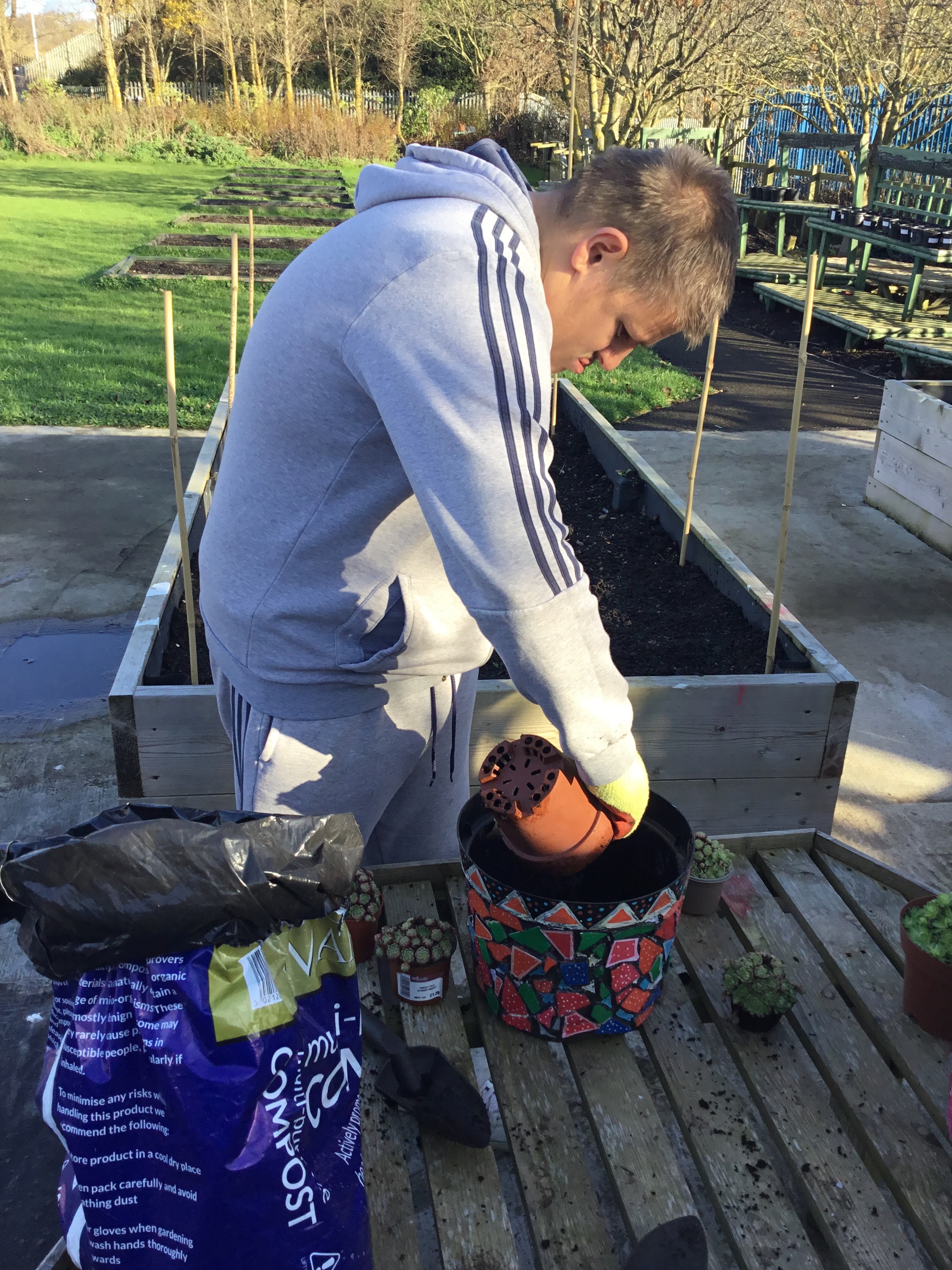 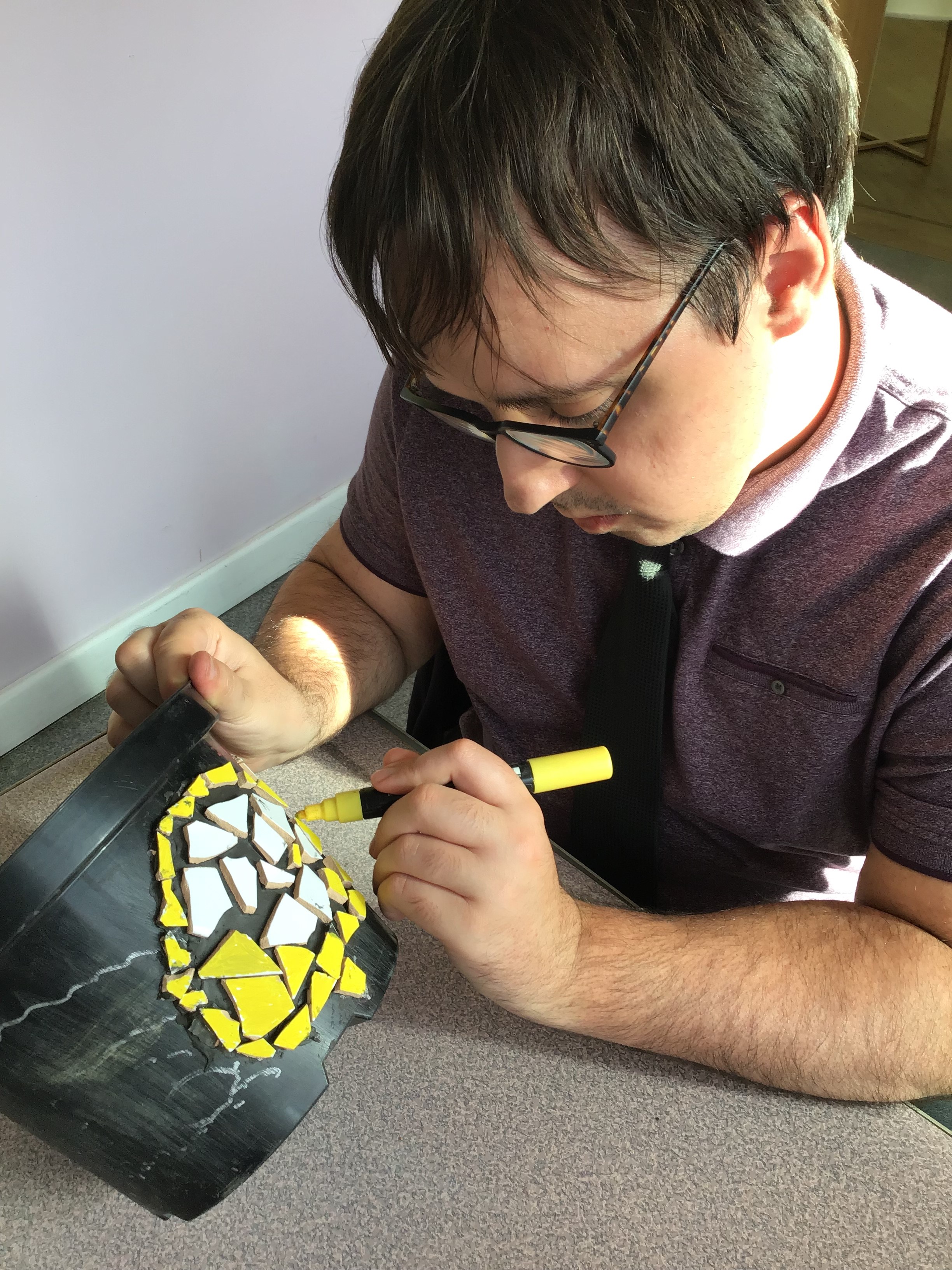 